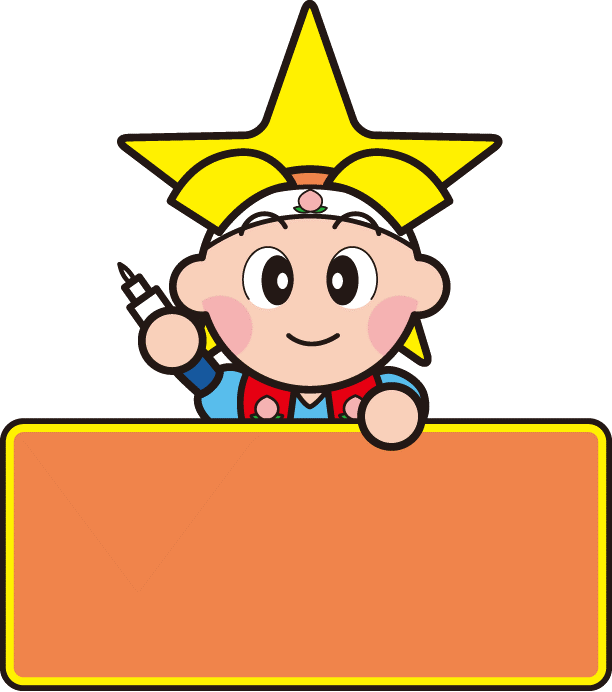 ⑳のの・ののの㉑　　　情報共有□㉑＜記入上の参考＞・コミュニケーション方法や情報入手の方法などを記載しましょう。※書き切れないときは⑳、㉕ページのメモ欄を使いましょう。注）ページ番号（丸囲み数字）の横にある□（チェックボックス）について◎このページに記入した情報を、市町村や地域の支援者（民生委員や町内会長など）に提供することに同意する場合は、□（チェックボックス）に○を付けてください。